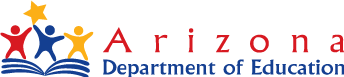 PHOTO – VIDEO TAPING RELEASE FORMI grant permission to the Arizona Department of Education and its agents or employees, to use photographs/videos taken of me for use in ADE publications, such as recruiting brochures, newsletters, and magazines, and to use the photographs/videos on display boards, and to use such photographs/videos in electronic versions of the same publications or on the ADE website or other electronic forms or media, and to offer them for use or distribution in other non-ADE publications, electronic or otherwise, without notifying me.I hereby waive any right to inspect or approve the finished photographs/videos or printed or electronic matter that may be used in conjunction with them now or in the future, whether that use is known to me or unknown, and I waive any right to royalties or other compensation arising from or related to the use of the photograph.I hereby agree to release, defend, and hold harmless the Arizona State Department of Education, on behalf of ADE and its agents or employees, including any firmpublishing and/or distributing the finished product in whole or in part, whether on paper, via electronic media, or on web sites, from and against any claims, damages or liability arising from or related to the use of the photographs, including but not limited to any misuse, distortion, blurring, alteration, optical illusion or use in composite form, either intentionally or otherwise, that may occur or be produced in taking, processing, reduction or production of the finished product, its publication or distribution.I am 18 years of age or older and I am competent to contract in my own name. I have read this release before signing below, and I fully understand the contents, meaning and impact of this release. I understand that I am free to address any specific questions regarding this release by submitting those questions in writing prior to signing, and I agree that my failure to do so will be interpreted as a free and knowledgeable acceptance of the terms of this release._____________________________________________________Full Name (please print)_____________________________________________________Signature_____________________________________________________Signature of guardian (if under 18 years of age)